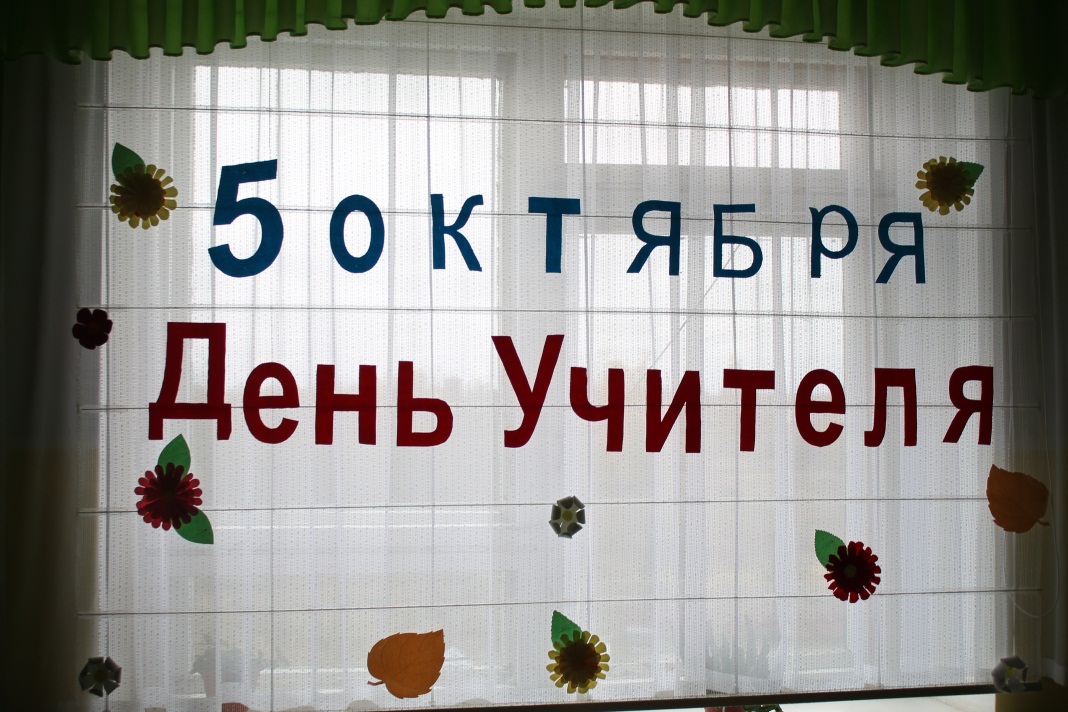 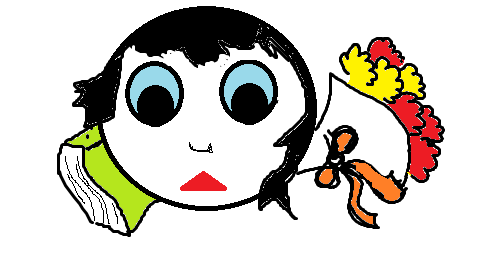 4 октября 2013 года в школе Традиционно, предварительно,праздновалсяДень учителя. Он был насыщенным  событиями и мероприятиями, наполнен  яркими  впечатлениями. В этот день многие учителя отдыхали, их роль на уроках  взяли на себя учащиеся старших классов - День Самоуправления. В перемену играла праздничная музыка, а после уроков состоялась праздничная линейка, где все классы показали интересные сценки, прочитали стихотворения, поздравили педагогов с их профессиональным праздником. Предлагаем фотоотчет с этого замечательного праздника.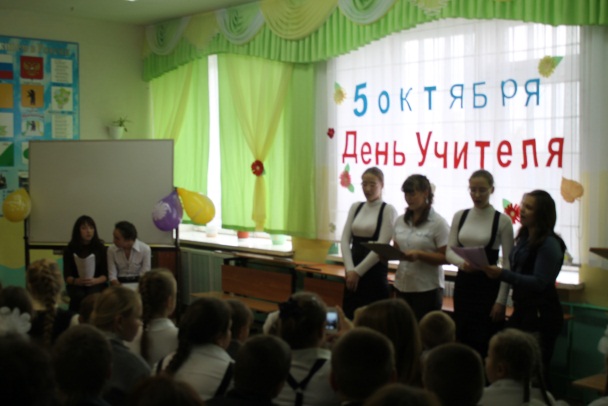 	Учитель, как много смысла в этом слове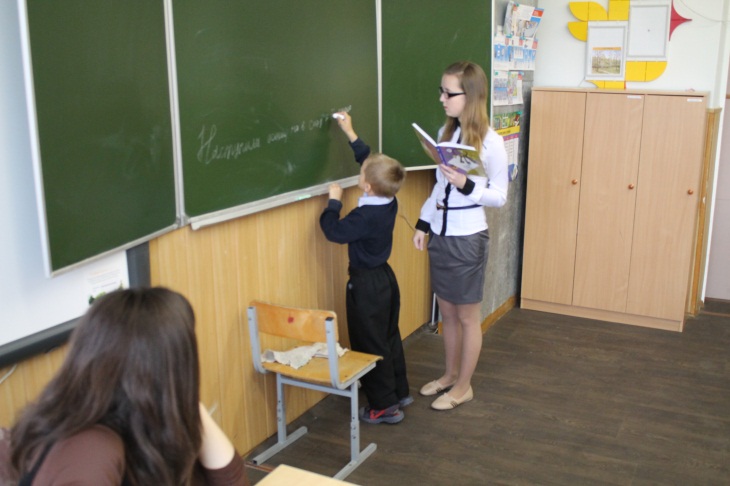 Он знания и мудрость нам несет,Он направление укажет, От бед, невзгод   обережет!!!!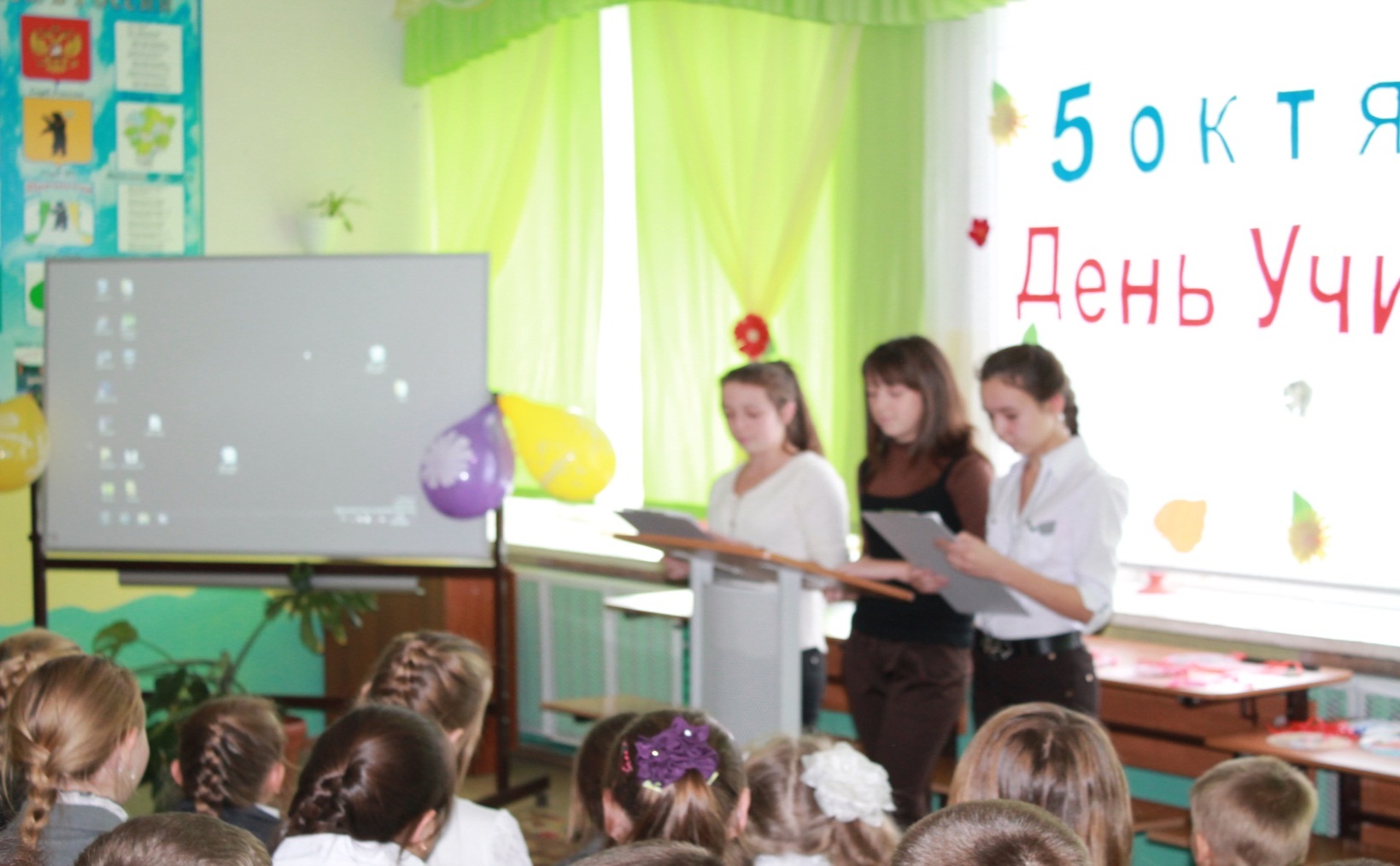 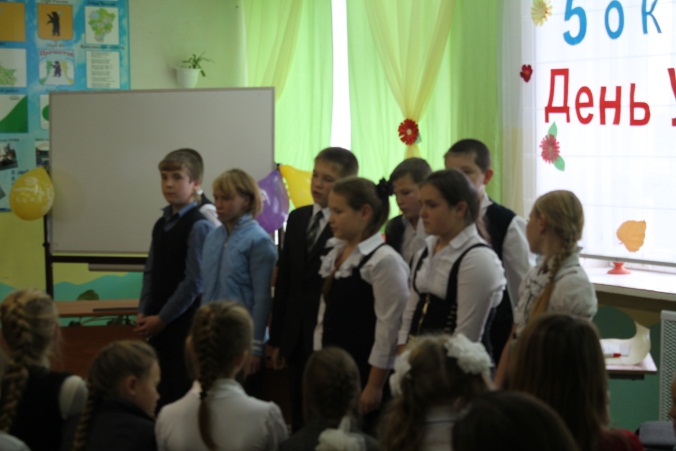 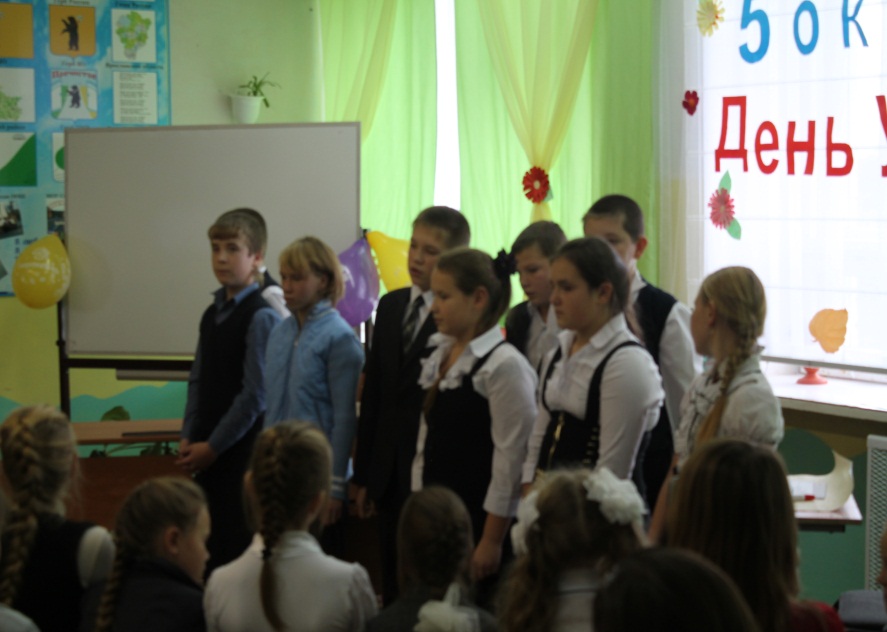 Спасибо за великолепный концерт, стихотворения, песни, театральные сценки!!!! За интересную и позитивную презентацию!!!!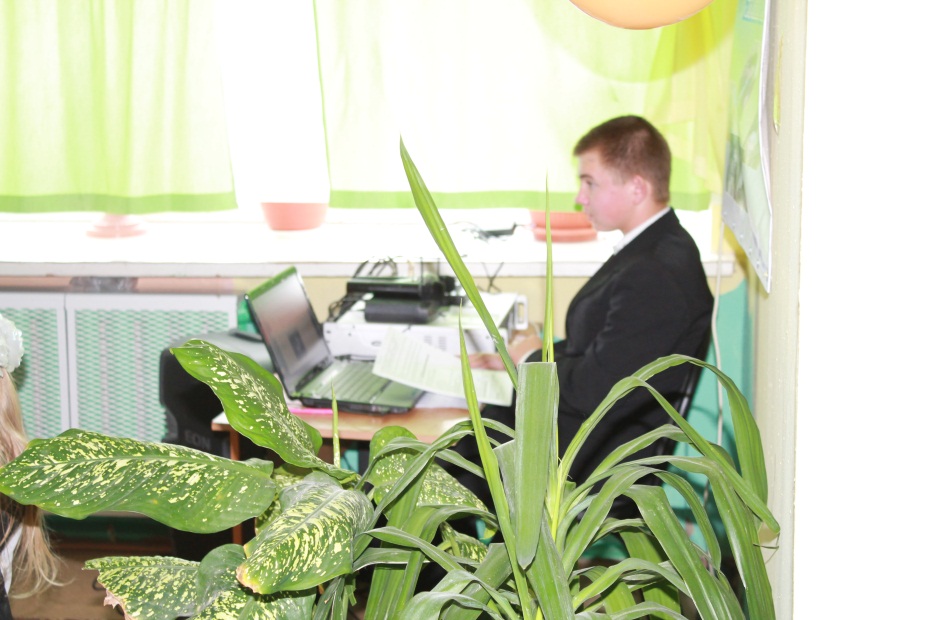 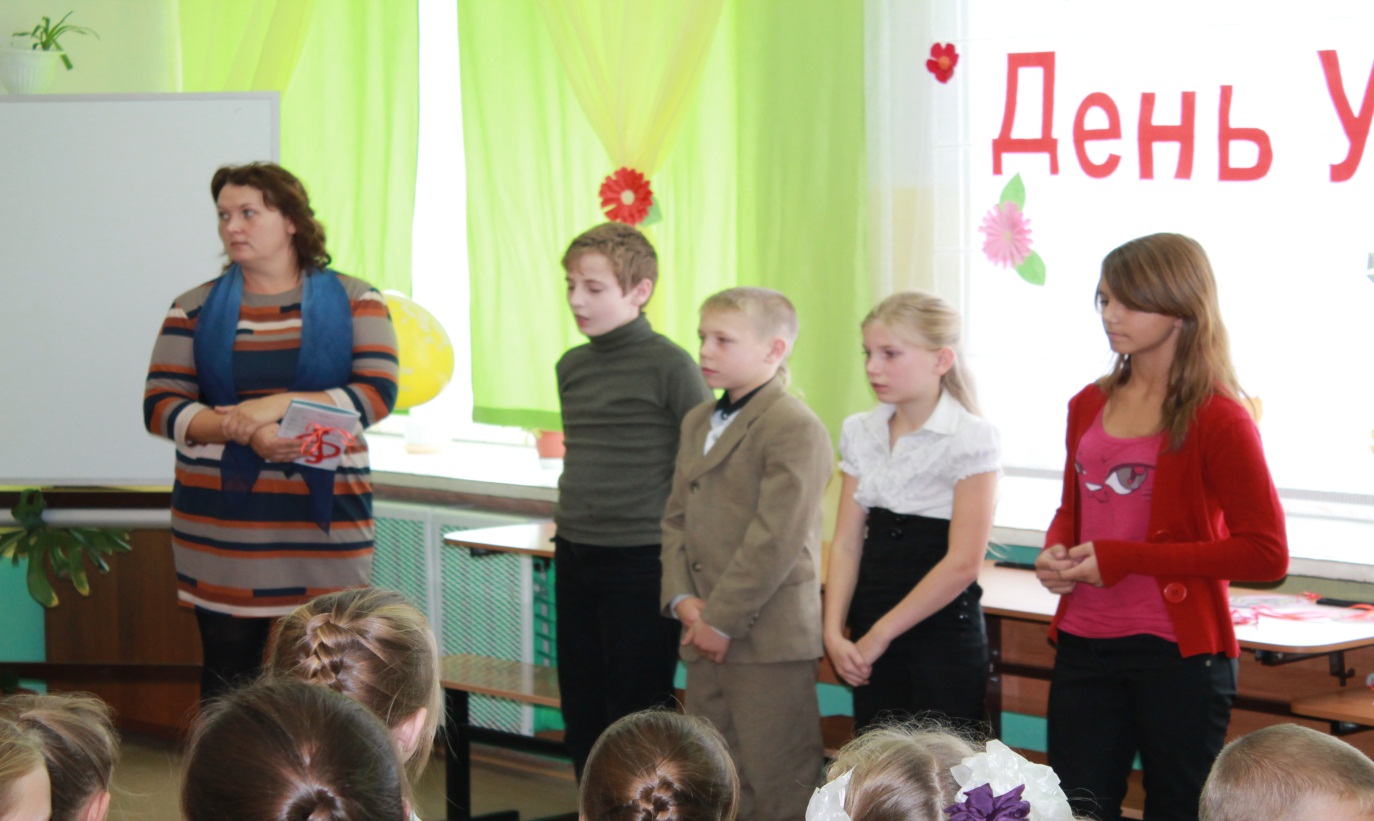 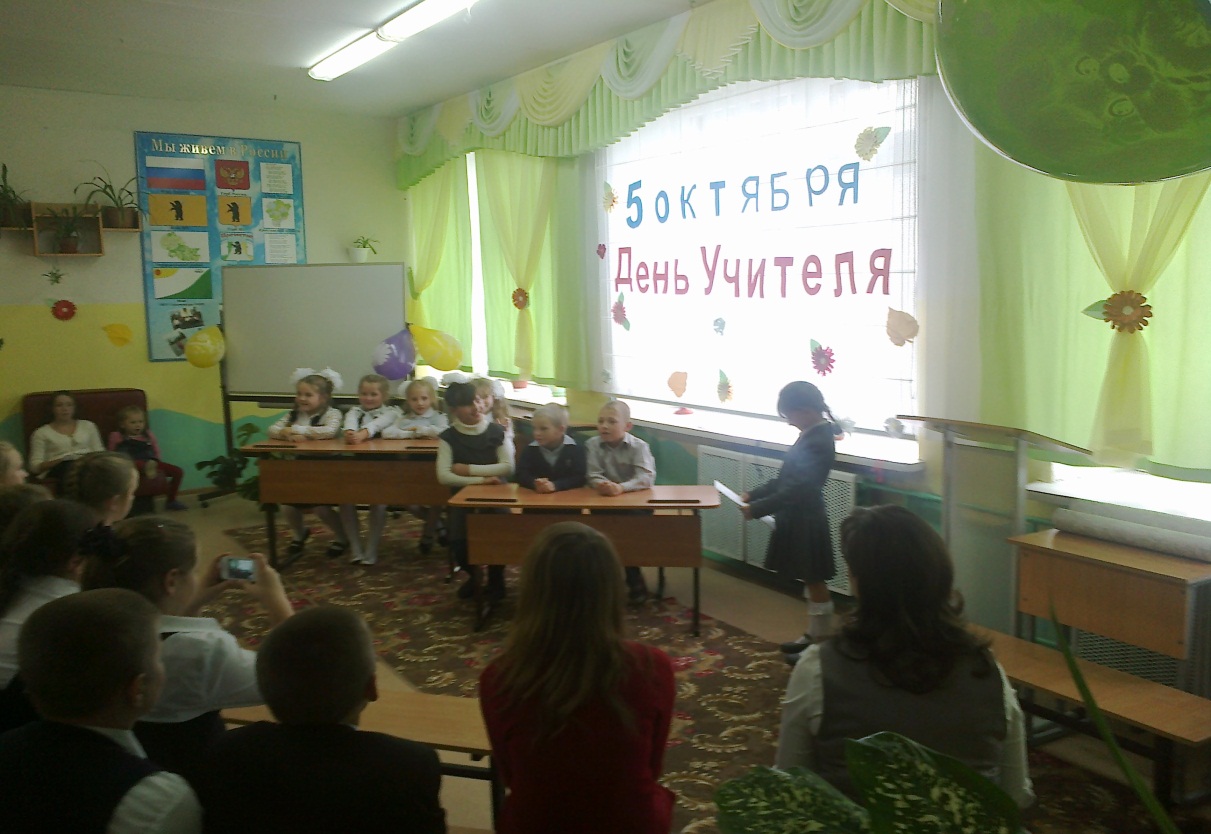 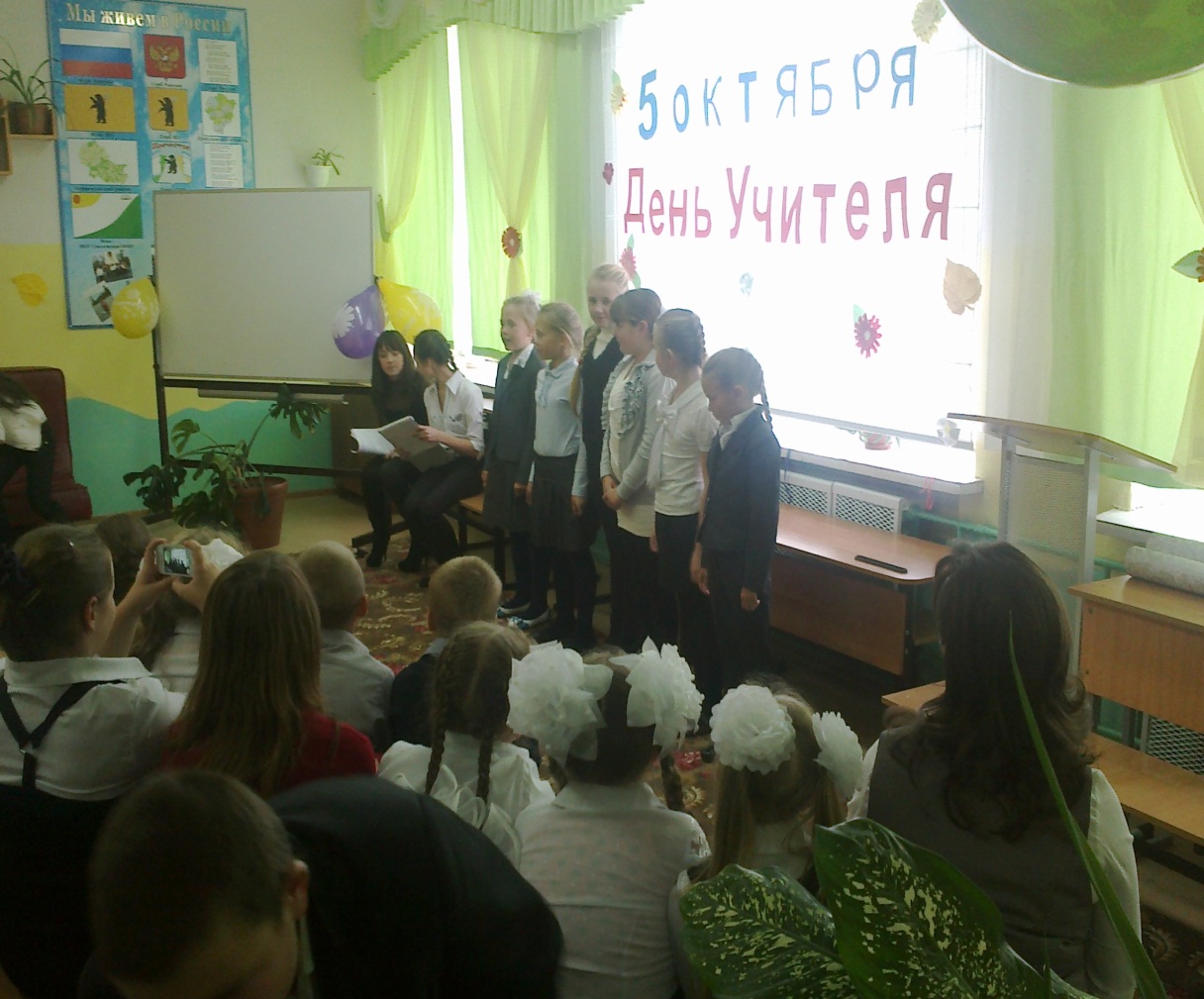 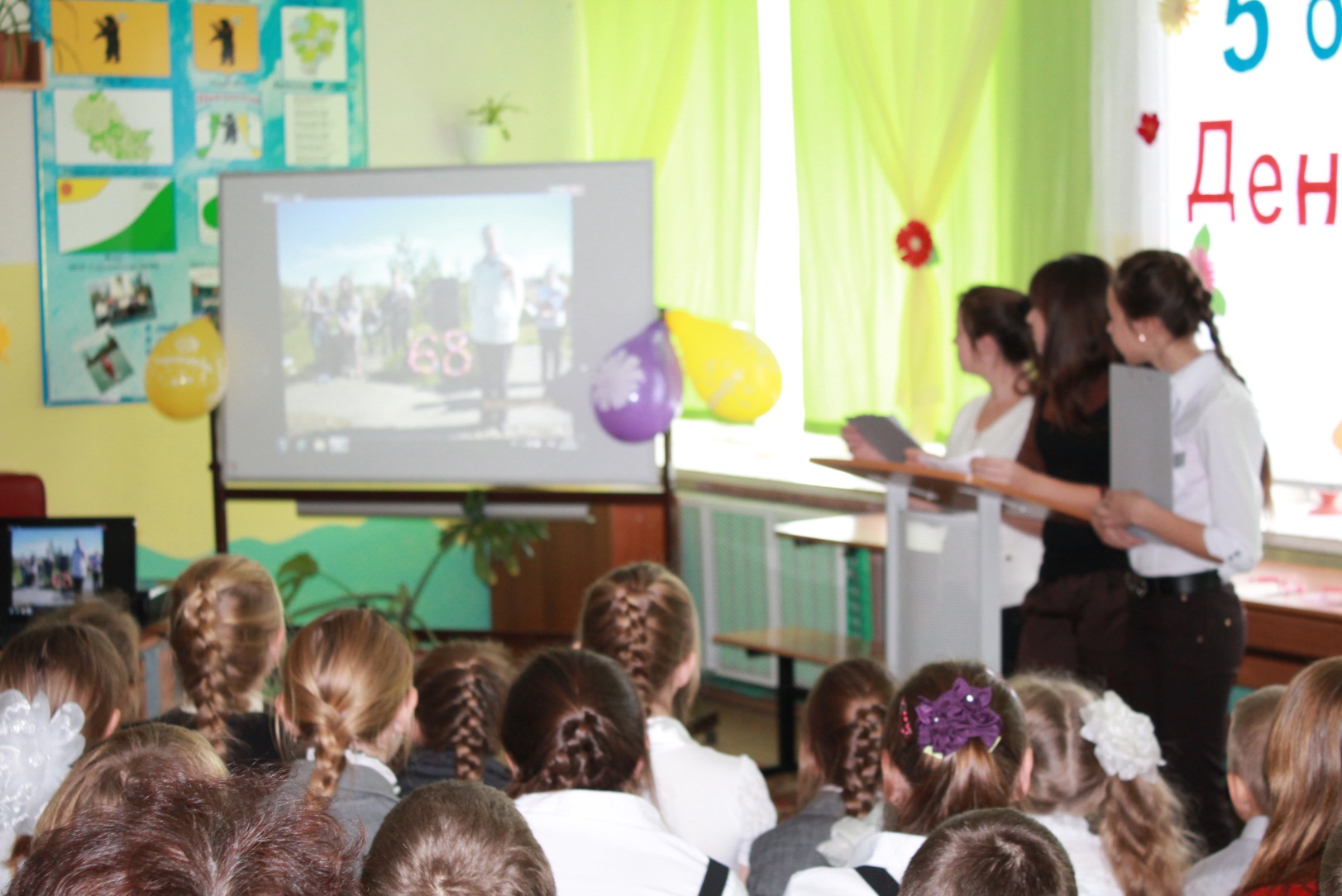 «У Вас что-то случилось, Татьяна Никифоровна?» , - спросили девочки, видя  моё задумчивое лицо и то, как я неторопливо готовлюсь к уроку обществознания. Да нет, всё нормально, просто, что-то вдруг снова вспомнился  брейн-ринг, почему мы потерпели фиаско.  «Да, конечно, некоторые отказались участвовать, а могли бы,- сокрушались девочки: у них были  личные дела!». И то верно, соглашаюсь я. Сильной команду не назовёшь, собирали её до последнего дня.Наши прошлогодние выпускники, ну, как их не вспомнить, Матвей П. и Оля С. участвовали в таких мероприятиях с 7-9 класс, накапливая знания и опыт, да в дружной  команде с другими ребятами обеспечивали победу нашей школе. А в этом году для нас стал актуальным лозунг «Главное не победа, а главное – участие».    Традиционно мероприятие по правовой тематике проводится в Козской школе. В этом году оно состоялось значительно раньше, 11 октября, по теме «Конституция РФ». Принимали участие команды из всех школ, кроме Всехсвятской и Шильпуховской.  Козяне всегда встречают гостеприимно. Сначала была предложена экскурсия по школе, которая завершилась посещением музея, расположенного в рекреации второго этажа. Каждая секция соответствует определённой тематике, всё оформлено красиво, доступно для обозрения. Руководит школьным музеем О.Н. Палочкина, а гидом была С. А. Галкина,  учитель истории и обществознания, она же вела и брейн-ринг. Учителя, сопровождавшие свои команды, и ВахрушеваЛ.А., ведущий специалист отдела образования в районе, инициатор мероприятия, были судьями. Было заметно, что учащиеся из малочисленных школ всё-таки комплексуют на подобных встречах. После ринга можно было  бы   потанцевать, музыка тому соответствовала, познакомиться с другими участниками, пообщаться. А мы, учителя, завидовали Козской школе, что у них в команде были одни мальчики. Оказывается, у них и в школе сейчас мальчиков больше, чем девочек. И это здорово!Победили в этом году  учащиеся Семёновской школы, первый раз за пять лет, как заметила Светлана Александровна Галкина. Конечно, все участники получили грамоты и призы.Это хорошо, что проводятся подобные мероприятия. Интеллектуальная игра по праву формирует и развивает правовые знания и культуру школьников, выявляет эрудированных детей.                                                                      Т.Петрова, учитель истории и обществознания.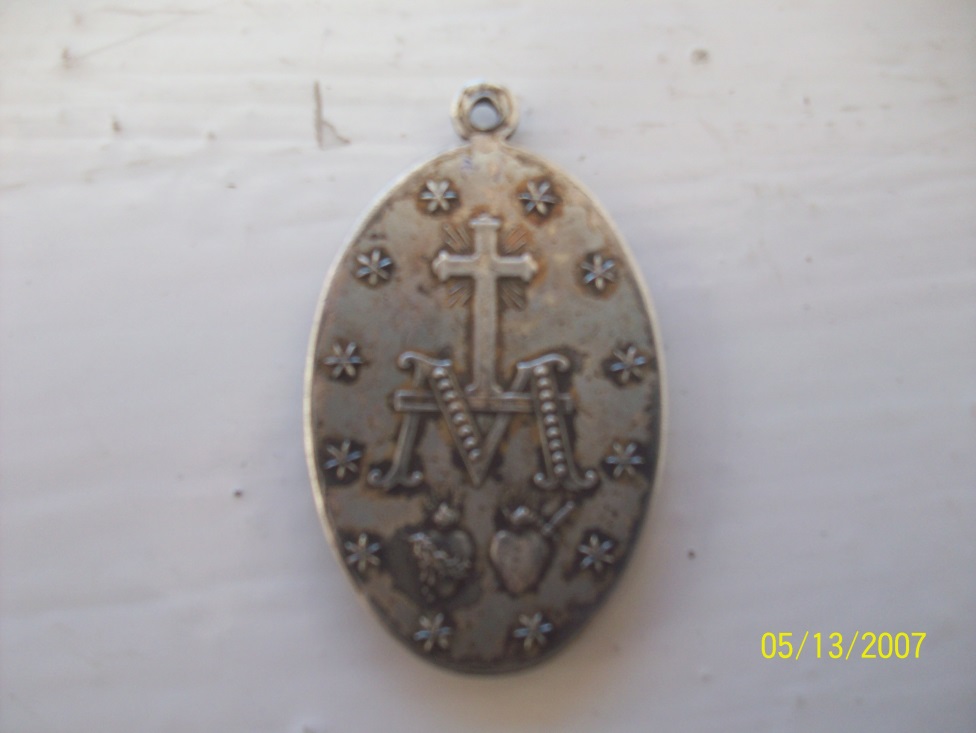 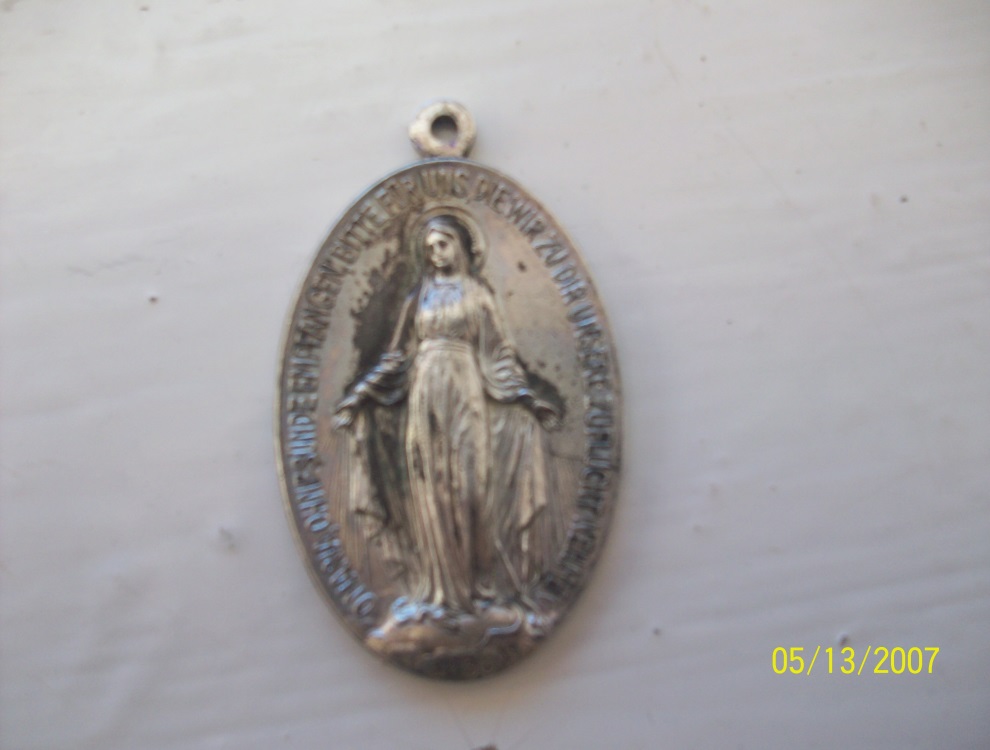 ИСТОРИЧЕСКИЕ НАХОДКИ. КРАЕВЕДЧЕСКИЕ РАССЛЕДОВАНИЯ25 октября 2013 года в Кукобойской школе прошла  ХХ районная краеведческая конференция. Наша школа  в лице Щеголевой Виктории представила работу по краеведческой находке  «кулон Дева Мария 1830 года. По оценке жюри работа Вики Щеголевой заняла  1 место.Кулон  найден  в 2011 году в заброшенном доме сестер  Кельвес - Лорелли Карловны и Луизы Карловны  д. Чертово.  Кельвес  относятся к   многочисленной  группе эстонцев, некогда  живших на нашей территории. Краеведческая ценность определяется  возможностью  изучить историю  великого переселения народов Эстонии в наши края. На нашу территорию  одновременно приехали 36 семей эстонцев.  Всем семьям были отведены земельные участки в размере от 14 до 20  десятин. Земля эта находилась   между  деревнями Красново  и Абрамово.    Переселенцев не смущало, что это был лесной массив, у них  было только одно условие, чтобы земля была рядом с рекой. Землеустроители отмеряли каждой семье участок леса, ставили упреждающие столбики.  Хозяева отведенных участков прорубили просеки, окопали со всех сторон свои владения и    Из всех приезжих хуторян самыми зажиточными были семьи ЮлиусаТамура и Петра Кельвеса. Кельвес построил мельницу, и многие годы семья  занималась  размолом зерна.      После революции в конце двадцатых годов зажиточных крестьян объявляли кулаками. Кулаками считались те, у кого кроме рабочих лошадей была еще выездная, а также тех, кто на своей земле использовал труд наемных рабочих.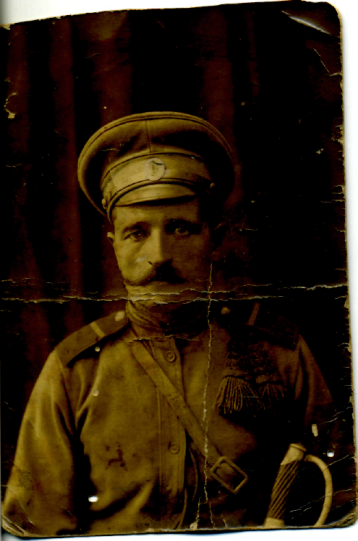    Когда началась коллективизация, всем хуторянам приказали перевезти свои дома в одно место. Так образовалась деревня  Дворы Красново, но местные жители до сих пор эти места называют Красными хуторами.Хуторян  насильственно заставляли вступать в колхоз. Сначала почти никто не соглашался, так как в Эстонии исторически велось хуторское хозяйство. Но с несогласными крестьянами  поступали  очень жестко, их арестовывали и судили как врагов Советской власти. Так случились и с сыном Петра Кельвес – Карлом Петровичем, который создал небольшую плотницкую артель, и они ходили по деревням, нанимаясь на плотницкие и печные работы.  У него  отобрали мельницу,  скот, лошадей. Так как Кельвес  не хотел вступать в организованный колхоз, он был объявлен врагом народа и  шестого августа 1937 года был арестован.   Через 14 дней - 20.08.1937  Кельвес Карл Петрович был расстрелян.В чем же особенность истории медальона  и  его происхождении ???В 1930 году монашке Екатерине из общины Сестер Милосердия монастыря на Рюдю Бак 140 в Париже явилась Богордица. Екатерина увидела  Богородицу прямо в пространстве у алтаря церкви. Она была одета в светло – красное платье и вся лучилась светом. Богородица дала сестре Екатерине следующее поручение; «Скажи, чтобы по этому образу был отлит медальон. Все, кто будет носить его, получит обильные милости, особенно, если носить его на шее. Каждый, кто будет с доверием читать эту молитву, получит особое покровительство и обильные милости Матери Божией». В первые пять лет было распространено около 10 миллионов медальонов. Первоначально медальон получил название – «Медальон Пресвятой Девы Марии Непорочного зачатия». Но уже 7 лет спустя, в результате многочисленных обращений, исцелений  и исполненных молитв, его стали называть «Чудотворный Медальон». Впоследствии медальон выпустили почти во всех странах Европы, с надписями на немецком, польском, итальянском языках.	Грачева В. В.